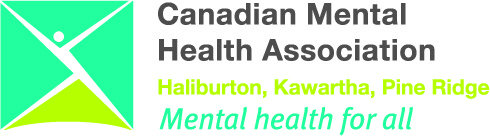 At Work/ Au Travail Employment Program Referral FormReferral / Request for Service Application FormImportant Eligibility Information- If you are already receiving employment supports from another agency, you will be ineligible for the At Work/Au Travail Employment Program  Please send completed referral forms to atworkprogram@cmhahkpr.caApplicant Signature						DateStaff Signature							                                                                                    DateA.  PERSONAL INFORMATION:A.  PERSONAL INFORMATION:A.  PERSONAL INFORMATION:A.  PERSONAL INFORMATION:Last name:      Last name:      Last name:      Last name:       Date:       Date:       Date:       Date:       Date:      First name:      First name:      First name:      First name:      Health  Card #Health  Card #Social Insurance Number : Social Insurance Number : Social Insurance Number : Address:   Address:   Address:   Address:   DOB: DOB: DOB: Gender & Pronoun(s): Gender & Pronoun(s): City:      City:      Postal Code:      Postal Code:      County:       County:       Country of Citizenship:      Country of Citizenship:      Country of Citizenship:      Telephone:            Can we leave a message                         Yes  No  Telephone:            Can we leave a message                         Yes  No  Telephone:            Can we leave a message                         Yes  No  Alternate #:      Alternate #:      Email:      Email:      Email:      Email:      Language Spoken:      Language Spoken:       Do you Identify as Aboriginal:  Yes  No  Unknown Do you Identify as Aboriginal:  Yes  No  Unknown Do you Identify as Aboriginal:  Yes  No  Unknown Do you Identify as Aboriginal:  Yes  No  Unknown Do you Identify as Aboriginal:  Yes  No  Unknown Do you Identify as Aboriginal:  Yes  No  UnknownCulture :Current Employment Status (Check all that Apply): Employed 20 + hrs/ week     Employed  under 20 hrs /week   Job Change/ Crisis  Unemployed   Interested in Employment Skills/ Education     Volunteer Work   Self Employed  Current Employment Status (Check all that Apply): Employed 20 + hrs/ week     Employed  under 20 hrs /week   Job Change/ Crisis  Unemployed   Interested in Employment Skills/ Education     Volunteer Work   Self Employed  Current Employment Status (Check all that Apply): Employed 20 + hrs/ week     Employed  under 20 hrs /week   Job Change/ Crisis  Unemployed   Interested in Employment Skills/ Education     Volunteer Work   Self Employed  Current Employment Status (Check all that Apply): Employed 20 + hrs/ week     Employed  under 20 hrs /week   Job Change/ Crisis  Unemployed   Interested in Employment Skills/ Education     Volunteer Work   Self Employed  Current Employment Status (Check all that Apply): Employed 20 + hrs/ week     Employed  under 20 hrs /week   Job Change/ Crisis  Unemployed   Interested in Employment Skills/ Education     Volunteer Work   Self Employed  Current Employment Status (Check all that Apply): Employed 20 + hrs/ week     Employed  under 20 hrs /week   Job Change/ Crisis  Unemployed   Interested in Employment Skills/ Education     Volunteer Work   Self Employed  Current Employment Status (Check all that Apply): Employed 20 + hrs/ week     Employed  under 20 hrs /week   Job Change/ Crisis  Unemployed   Interested in Employment Skills/ Education     Volunteer Work   Self Employed  Current Employment Status (Check all that Apply): Employed 20 + hrs/ week     Employed  under 20 hrs /week   Job Change/ Crisis  Unemployed   Interested in Employment Skills/ Education     Volunteer Work   Self Employed  Current Employment Status (Check all that Apply): Employed 20 + hrs/ week     Employed  under 20 hrs /week   Job Change/ Crisis  Unemployed   Interested in Employment Skills/ Education     Volunteer Work   Self Employed  Current Legal Status (Check One):   No Legal Problems/Pardon Granted     Incarcerated    On Probation   Awaiting Trial   On Parole   Court Diversion   Criminal Record     UnknownCurrent Legal Status (Check One):   No Legal Problems/Pardon Granted     Incarcerated    On Probation   Awaiting Trial   On Parole   Court Diversion   Criminal Record     UnknownCurrent Legal Status (Check One):   No Legal Problems/Pardon Granted     Incarcerated    On Probation   Awaiting Trial   On Parole   Court Diversion   Criminal Record     UnknownCurrent Legal Status (Check One):   No Legal Problems/Pardon Granted     Incarcerated    On Probation   Awaiting Trial   On Parole   Court Diversion   Criminal Record     UnknownCurrent Legal Status (Check One):   No Legal Problems/Pardon Granted     Incarcerated    On Probation   Awaiting Trial   On Parole   Court Diversion   Criminal Record     UnknownCurrent Legal Status (Check One):   No Legal Problems/Pardon Granted     Incarcerated    On Probation   Awaiting Trial   On Parole   Court Diversion   Criminal Record     UnknownCurrent Legal Status (Check One):   No Legal Problems/Pardon Granted     Incarcerated    On Probation   Awaiting Trial   On Parole   Court Diversion   Criminal Record     UnknownCurrent Legal Status (Check One):   No Legal Problems/Pardon Granted     Incarcerated    On Probation   Awaiting Trial   On Parole   Court Diversion   Criminal Record     UnknownCurrent Legal Status (Check One):   No Legal Problems/Pardon Granted     Incarcerated    On Probation   Awaiting Trial   On Parole   Court Diversion   Criminal Record     UnknownCurrent Residential Status (Check One): Hospital  / Facility    Homeless/ Couch Surfing   Non-Profit / Subsidized Housing  Market Rent Apartment  With Parents / Primary Caregiver  Rooming / Boarding House Current Residential Status (Check One): Hospital  / Facility    Homeless/ Couch Surfing   Non-Profit / Subsidized Housing  Market Rent Apartment  With Parents / Primary Caregiver  Rooming / Boarding House Current Residential Status (Check One): Hospital  / Facility    Homeless/ Couch Surfing   Non-Profit / Subsidized Housing  Market Rent Apartment  With Parents / Primary Caregiver  Rooming / Boarding House Current Residential Status (Check One): Hospital  / Facility    Homeless/ Couch Surfing   Non-Profit / Subsidized Housing  Market Rent Apartment  With Parents / Primary Caregiver  Rooming / Boarding House Current Residential Status (Check One): Hospital  / Facility    Homeless/ Couch Surfing   Non-Profit / Subsidized Housing  Market Rent Apartment  With Parents / Primary Caregiver  Rooming / Boarding House Current Residential Status (Check One): Hospital  / Facility    Homeless/ Couch Surfing   Non-Profit / Subsidized Housing  Market Rent Apartment  With Parents / Primary Caregiver  Rooming / Boarding House Current Residential Status (Check One): Hospital  / Facility    Homeless/ Couch Surfing   Non-Profit / Subsidized Housing  Market Rent Apartment  With Parents / Primary Caregiver  Rooming / Boarding House Current Residential Status (Check One): Hospital  / Facility    Homeless/ Couch Surfing   Non-Profit / Subsidized Housing  Market Rent Apartment  With Parents / Primary Caregiver  Rooming / Boarding House Current Residential Status (Check One): Hospital  / Facility    Homeless/ Couch Surfing   Non-Profit / Subsidized Housing  Market Rent Apartment  With Parents / Primary Caregiver  Rooming / Boarding House B. REFERRAL SOURCE: (Check One)B. REFERRAL SOURCE: (Check One)B. REFERRAL SOURCE: (Check One)B. REFERRAL SOURCE: (Check One)B. REFERRAL SOURCE: (Check One)B. REFERRAL SOURCE: (Check One)B. REFERRAL SOURCE: (Check One)B. REFERRAL SOURCE: (Check One)   Self        CMHA-HKPR  (Internal Transfer)         Staff Completing:         Other   Name:                           Agency (If Applicable):                        Relationship to Client::                         Telephone:                                         Email:                         Consent Attached?:        Yes               Self        CMHA-HKPR  (Internal Transfer)         Staff Completing:         Other   Name:                           Agency (If Applicable):                        Relationship to Client::                         Telephone:                                         Email:                         Consent Attached?:        Yes               Self        CMHA-HKPR  (Internal Transfer)         Staff Completing:         Other   Name:                           Agency (If Applicable):                        Relationship to Client::                         Telephone:                                         Email:                         Consent Attached?:        Yes               Self        CMHA-HKPR  (Internal Transfer)         Staff Completing:         Other   Name:                           Agency (If Applicable):                        Relationship to Client::                         Telephone:                                         Email:                         Consent Attached?:        Yes               Self        CMHA-HKPR  (Internal Transfer)         Staff Completing:         Other   Name:                           Agency (If Applicable):                        Relationship to Client::                         Telephone:                                         Email:                         Consent Attached?:        Yes               Self        CMHA-HKPR  (Internal Transfer)         Staff Completing:         Other   Name:                           Agency (If Applicable):                        Relationship to Client::                         Telephone:                                         Email:                         Consent Attached?:        Yes               Self        CMHA-HKPR  (Internal Transfer)         Staff Completing:         Other   Name:                           Agency (If Applicable):                        Relationship to Client::                         Telephone:                                         Email:                         Consent Attached?:        Yes               Self        CMHA-HKPR  (Internal Transfer)         Staff Completing:         Other   Name:                           Agency (If Applicable):                        Relationship to Client::                         Telephone:                                         Email:                         Consent Attached?:        Yes               Self        CMHA-HKPR  (Internal Transfer)         Staff Completing:         Other   Name:                           Agency (If Applicable):                        Relationship to Client::                         Telephone:                                         Email:                         Consent Attached?:        Yes            C. EMERGENCY CONTACT: C. EMERGENCY CONTACT: C. EMERGENCY CONTACT: C. EMERGENCY CONTACT: C. EMERGENCY CONTACT: C. EMERGENCY CONTACT: C. EMERGENCY CONTACT: C. EMERGENCY CONTACT: NAME:     NAME:     NAME:     NAME:     TELEPHONE:      TELEPHONE:      TELEPHONE:      Substitute Decision Maker?       Yes   No   A Substitute Decision Maker is a person authorized under PHIPA to consent, on behalf of an individual, to disclose personal health information about the individual.Substitute Decision Maker?       Yes   No   A Substitute Decision Maker is a person authorized under PHIPA to consent, on behalf of an individual, to disclose personal health information about the individual.Substitute Decision Maker?       Yes   No   A Substitute Decision Maker is a person authorized under PHIPA to consent, on behalf of an individual, to disclose personal health information about the individual.Substitute Decision Maker?       Yes   No   A Substitute Decision Maker is a person authorized under PHIPA to consent, on behalf of an individual, to disclose personal health information about the individual.Substitute Decision Maker?       Yes   No   A Substitute Decision Maker is a person authorized under PHIPA to consent, on behalf of an individual, to disclose personal health information about the individual.Substitute Decision Maker?       Yes   No   A Substitute Decision Maker is a person authorized under PHIPA to consent, on behalf of an individual, to disclose personal health information about the individual.Substitute Decision Maker?       Yes   No   A Substitute Decision Maker is a person authorized under PHIPA to consent, on behalf of an individual, to disclose personal health information about the individual.Substitute Decision Maker?       Yes   No   A Substitute Decision Maker is a person authorized under PHIPA to consent, on behalf of an individual, to disclose personal health information about the individual.Substitute Decision Maker?       Yes   No   A Substitute Decision Maker is a person authorized under PHIPA to consent, on behalf of an individual, to disclose personal health information about the individual.Relationship to Client:      Relationship to Client:      Relationship to Client:      Relationship to Client:      Relationship to Client:      Relationship to Client:      Relationship to Client:      Relationship to Client:      Relationship to Client:      E. WHAT OTHER SERVICES ARE YOU CURRENTLY INVOLVED? (Check all that apply and name) COMMUNITY HEALTH SERVICE: (eg. ACT Team)                         Consent attached HOSPITAL OUTPATIENT PROGRAM / SERVICE:                          Consent attached COMMUNITY Supports – General (List all):                                    Consent attachedF. INCOME SOURCE:    What is your Primary Source of Income? Eligible for or Receiving Employment Insurance    E.I. Parental Benefits                                        Workplace Safety                                                    CPP                                                               Accident/Sickness/Disability Insurance                    Works            ODSP Income Support                                            Other:      G. Education   What is the highest level of Education you have attained? Some Elementary      Completed  Elementary    Some High School      High School ( OSSD)                                                        Some  College            Completed College            Some University        Completed University    Some Apprenticeship       Completed  Apprenticeship/ Red Seal      Other:      H. Do you identify with any other barriers to Employment:  Physical / Mobility  Mental Health   Deaf / Hearing Impairment   Chronic Illness      Developmental Disability  Blind / Visually Impaired    Learning Disability    Substance Use     Agility   Head Injury/ Cognitive Childcare Needs    Transportation  DIAGNOSIS / HEALTH INFORMATION:Mental Health Diagnosis:                                                              Do you identify with a mental health concern?  Yes   No                                                                                   Diagnosed by (Psychiatrist):                                                             Anxiety Depression  Bipolar Disorder  SchizophreniaDate:                                                                                                      Borderline Personality Disorder  PTSD                                                                                                                Other – please specify: _______________________________                                              Physical  Disability/ Diagnosis:                                                            Diagnosed by (Doctor):  Date:                                                      Other medical conditions/disabilities check any that apply:  Concurrent Disorder  (Substance Abuse)  Dual Diagnosis (Intellectual Disability / Developmental Disability)  Acquired Brain Injury  Other Physical Disability please specify:       Job Goal: ____     Additional Comments:      